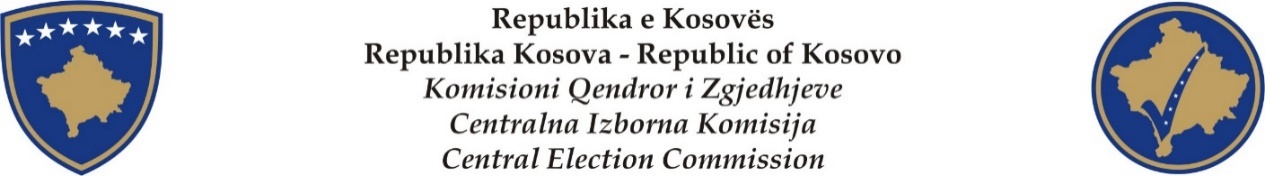 PROCESVERBAL NGA MBLEDHJA E KOMISIONIT QENDROR TË ZGJEDHJEVENr. 58 Datë: 04.12.2020. Ora: 11:30Vendi: Selia e KQZ-së/ Prishtinë. Valdete Daka, kryetare e KQZ - së.  Anëtarët e KQZ: Sami Kurteshi, Sami Hamiti, Arianit Elshani, Alim Rama, Eshref Vishi, Ibrahim Selmanaj, Artan Asllani, Rifat Krasniq. SKQZ: Burim Ahmetaj, kryeshef.  ZRPPC: Yll Buleshkaj, drejtor.Përkthyese: Argjina MisiniProcesmbajtës: Fehmi Ajvazi.  RENDI I DITËS                                   Hyrje: znj. Valdete Daka, Kryesuese e mbledhjes së KQZ-së;Certifikimi i rezultateve përfundimtare të zgjedhjet të jashtëzakonshme për Kryetar në Komunën e  Podujevës dhe Mitrovicës të Veriut, të mbajtura më datën 29 nëntor 2020. Të ndryshme.1. Hyrje: znj. Valdete Daka, Kryesuese e mbledhjes së KQZ-sëValdete Daka: Mirë se keni ardhur, e hapim mbledhjen e 58-të! E kemi një pikë të rendit të ditës: certifikimin e rezultateve. Kush është për këtë rend dite...? Anëtarët e KQZ-së, miratuan rendin e ditës. 2. Certifikimi i rezultateve përfundimtare të zgjedhjet të jashtëzakonshme për Kryetar në Komunën e  Podujevës dhe Mitrovicës të Veriut, të mbajtura më datën 29 nëntor 2020. Valdete Daka: Unë, e hedh në votim...sepse, i kemi rezultatet...Nga PZAP kemi marrë konfirmimin se nuk ka ndonjë ankesë...! Bashkangjitur është shkresa, pra mundemi me i certifikua rezultatet...Fillimisht, për komunën e Podujevës: Kush është për certifikimin e rezultateve për Kryetar Komune në Komunën e Podujevës...? Anëtarët e KQZ-së, me 9 vota për, miratuan certifikimin e zgjedhjeve në këtë komunë. Valdete Daka: Kush është për certifikimin e rezultateve për Kryetar Komune në Komunën e Mitrovicës së veriut ? Anëtarët e KQZ-së, me 9 vota për, miratuan certifikimin e zgjedhjeve në këtë komunë. Të ndryshme ! Në të “ndryshme”, u diskutua lidhur me “vazhdimin” dhe “mos vazhdimin” e kontratave të stafit të angazhuar jo permanent...Alim Rama, kërkoi që të bëhet një rekapitullim i procesit zgjedhor, në kontekst të “mësimeve të nxëna”...